T.C.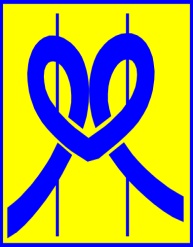 NİĞDE VALİLİĞİMahalli İdareler Halıcılık, El Sanatlarını Geliştirme ve Yayma Birliği BaşkanlığıSayı:M.51.9.MİH.0.10-301.03-0118                                                                          12/04/2010Konu: Meclis Toplantı Gündemi.             …………………………………………             T.C. Niğde Mahalli İdareler Halıcılık,El Sanatlarını Geliştirme ve Yayma Birliği 2010 Yılı Birinci Olağan (Dönem Başı) Meclis Toplantısı gerekli çoğunluk sağlanması halinde 27 Nisan 2010 Salı günü saat 15.00 ‘de  Valilik Toplantı Salonunda yapılacaktır.İlk toplantıda gerekli çoğunluğun sağlanamaması durumunda ise Meclis Toplantısı 30 Nisan 2010 Cuma günü yine aynı saat ve aynı yerde yapılacaktır.                    Aşağıdaki gündemi görüşmek üzere Meclis Toplantısına kendi Meclisinizden Birlik Meclisine seçtiğiniz üye ile birlikte katılmanızı rica ederim.                                                                                                                       Alim BARUT                                                                                                                         Niğde Valisi                                                                                                                             Birlik BaşkanıMECLİS TOPLANTI GÜNDEMİ                                                     ________________________________________________________1)  Yoklama ve Açılış2)  Saygı Duruşu3)  2010 Yılı Çalışma (Faaliyet) Raporunun Görüşülmesi.4)  2009 Yılı Kesin Hesap Cetvellerinin Görüşülmesi.5)  Birlik Encümen Seçimi. (Bir yıl süre ile görev yapmak üzere 4 üye)6)  Gelecek Toplantı Gününün Tespiti.7)  Dilek ve Temenniler8)  Kapanış.DAĞITIM- İl Özel İdaresi- Belediye Başkanlıkları- Köy Muhtarlıkları---------------------------------------------------------------------------------------------------------------------Yenice Mah.Lütfü Soylu Sokak No: 4  NİĞDE               Ayrıntılı bilgi için irtibat: Sedat NURTelefon  : (0388) 232 35 76  -   232 35 77Faks      : (0388) 232 35 35 e-posta  : halicilikbirligi@ttmail.comT.C.NİĞDE VALİLİĞİMahalli İdareler Halıcılık, El Sanatlarını Geliştirme ve Yayma Birliği BaşkanlığıSayı :M.51.9.MİH.0.10-301.03-0335                                                                         11/11/2010Konu: Meclis Toplantı Gündemi.             …………………………………………             T.C. Niğde Mahalli İdareler Halıcılık,El Sanatlarını Geliştirme ve Yayma Birliği 2010 Yılı İkinci Olağan (Dönem Sonu) Meclis Toplantısı gerekli çoğunluk sağlanması halinde 26 Kasım 2010 Cuma günü saat 10.00 ‘de  Valilik Toplantı Salonunda yapılacaktır.İlk toplantıda gerekli çoğunluğun sağlanamaması durumunda ise Meclis Toplantısı 29 Kasım 2010 Pazartesi günü yine aynı saat ve aynı yerde yapılacaktır.                    Aşağıdaki gündemi görüşmek üzere Meclis Toplantısına kendi Meclisinizden Birlik Meclisine seçtiğiniz üye ile birlikte katılmanızı rica ederim.                                                                                                                     Alim BARUT                                                                                                                       Niğde Valisi                                                                                                                           Birlik BaşkanıMECLİS TOPLANTI GÜNDEMİ                                                     ______________________________________________1) Yoklama ve Açılış.2) Saygı Duruşu3) 2010 Yılı Çalışma (Faaliyet) Raporunun Görüşülmesi.4) 2011 Mali Yılı Bütçesi ve  Cetvellerinin  Görüşülmesi.5) Gelecek Toplantı Gününün Tespiti.6) Dilek ve Temenniler7) Kapanış.DAĞITIM- İl Özel İdaresi- Belediye Başkanlıkları- Köy Muhtarlıkları-----------------------------------------------------------------------------------------------------------------ADRES     :Yenice Mah.Lütfü Soylu Sokak No: 4  NİĞDE      Ayrıntılı bilgi için: Sedat NURTELEFON: (0388) 232 35 76  -   232 35 77                              Faks                     :  232 35 35 e-posta              : halicilikbirligi@ttmail.com -  bilgi@nhb.gov.tr  İnternet Adresi :  www.nhb.gov.tr